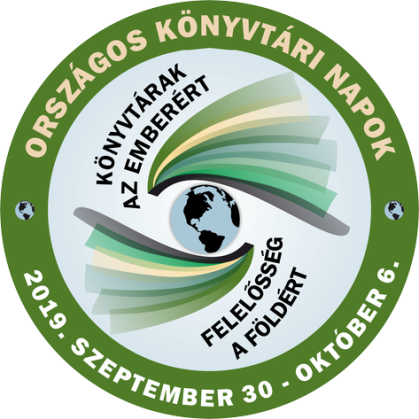                                                                                                                                      Tompapusztai löszpusztagyep 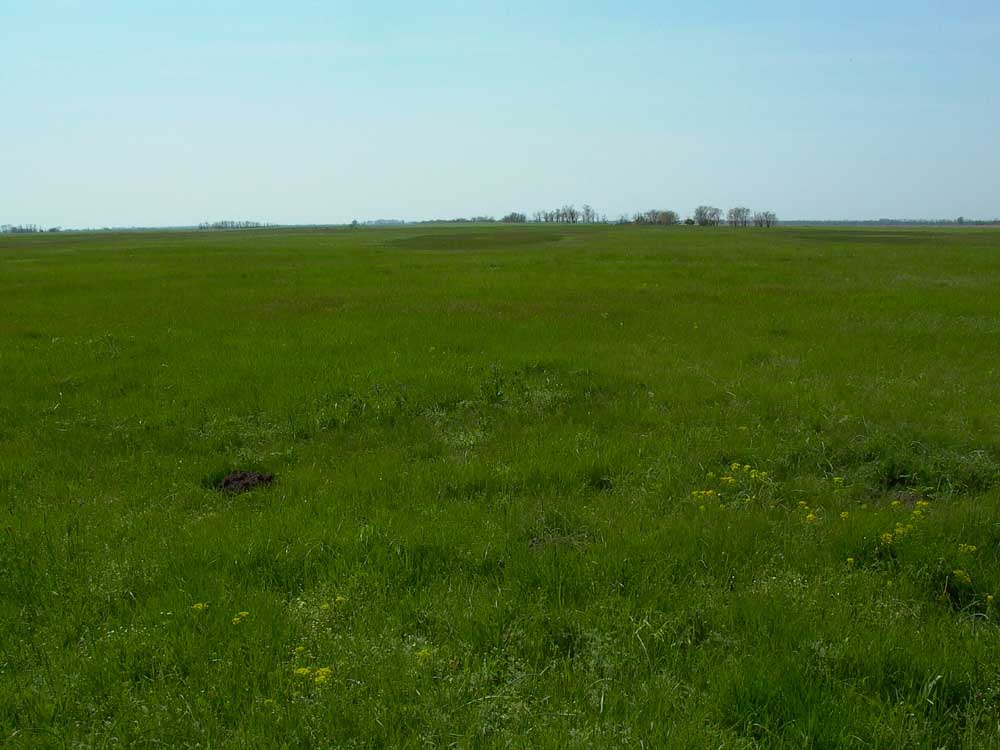  Ismerjük meg természeti értékeinket!feladatlap az általános iskola felső tagozatos diákjai számára- Dél-Békés melyik településéhez köthető a Körös –Maros Nemzeti Park részét képező, fokozottan védett Tompapusztai – löszgyep? Karikázd be a megfelelő betűt! VégegyházaBattonyaMezőkovácsházaÉvszázadokon keresztül hogyan hasznosították a löszpuszta gyepet?…………………………………………………………………………………………………..Mikor vált ez a terület védetté és mikor fokozottan védetté?védetté: …………………….fokozottan védetté: ………………………………..Sorolj fel a löszpusztarét legértékesebb növényfajai közöl 5 darabot!2009-ben összeszámolták a legértékesebb fajokat, hányat számoltak össze? …………………………………… 3 . ……………………………………………………………………………………………4.……………………………………………..5…………………………………………………….          Fajok száma: ……………………………………….Hogyan néz ki a földikutya? Rajzold le és írd ide a jellemző tulajdonságait!Rajz:……………………………………………………………………………………………………………………………………………………………………………………………………………………………………………………………………………………………………………………………………………………..Mivel táplálkozik a földikutya?………………………………………………………………………………………………………………………………………………………………………………………………………………………………………………………………………………………………………………………………………………………Ki és mikor fedezte fel a földikutyát hazánkban? (Egy dátumot és két nevet keresünk.)…………………………………………………………………………………………………………………………………………………………………………………………………………………………………………………………………………………………………………………………………………………………………………………………………………………………………………………………………….Élőhely - típus a mezsgye. Mi jellemzi a mezsgyéket? Hány formája különböztethető meg? ……………………………………………………………………………………………………………………………………………………………………………………………………………………………………………………………………………………………………………………………………………………………………………………………………………………………………………..Formái:         	a…………………………………………………………………………………………………….b…………………………………………………………………………………………………….	c. ……………………………………………………………………………………………………… 9. Eredetük alapján a mezsgye lehet: a. ……………………………………………………………………………………………………………….jellemzője:……………………………………………………………………………………………………b. …………………………………………………………………………………………………………………jellemzője: ……………………………………………………………………………………………………… Ki az a battonyai fiatal kutató, aki a mezsgyék növényzetének országos hírű kutatója?………………………………………………………………………………………………………………… A Basarági mezsgyén milyen növények fordulnak elő? A felsoroltak közül karikázd be azt az ötöt, ami a Basarági mezsgyén él! réti iszalag, kék atracél, hengeres peremizs, macskahere, közönséges borkóró, iszapgyopár, töviskés imola, hasznos tisztesfű, heverő iszapfű,  Mit tudunk a Száraz-érről? Melyik folyó mellékága? …………………………………………………………………………………………………………………Honnan indul, és hol végződik a Száraz-ér? …………………………………………………………………………………………………………………………………………………………………………………………………………………………………..Hány km hosszú?...................................................................................................................Mi a neve a legfontosabb mellékágának és hány km hosszú?  …………………………………………………………………………………………………………………………………………………………………………………………………………………………………… Milyen madarak és más állatok élnek a folyóparton? Sorolj fel közülük legalább hat félét! Jó búvárkodást! 